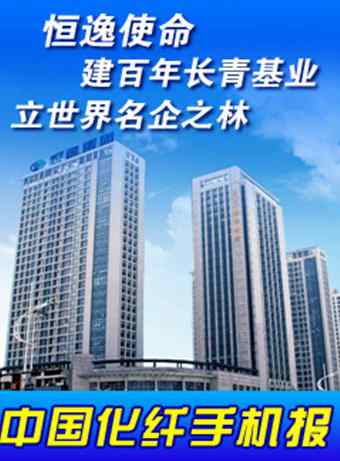 中国化纤手机报2024年第5期（总第683期）2024年2月1日 星期四主办：中国化学纤维工业协会协办：中纤网欢迎浏览http://www.ccfa.com.cnhttp://www.ccfei.comhttp://weibo.com/ccfa2012【本期导读】●中国纺联第六联合党支部专题学习新修订《中国共产党纪律处分条例》●赛得利-纤维空中大讲堂特别活动——年度话题之夜来啦●“废旧棉再生纤维素纤维开发及产业化”及“多色系高色牢度原液着色粘胶纤维技术开发及产业化”项目取得重要进展●恒逸集团《化纤行业全流程数字化工厂》项目入选首届CCF企业数字化发展优秀案例●恒申集团成功获得美达股份实际控制权●中国化纤协会七届四次理事会扩大会议暨七届七次常务理事会即将召开【行业动态】●中国纺联第六联合党支部专题学习新修订《中国共产党纪律处分条例》--------1月29日，中国纺联第六联合党支部举行集体学习会，专题学习新修订的《中国共产党纪律处分条例》（以下简称《条例》）。党支部副书记陈新伟主持学习会。党支部纪委委员刘莉莉传达了全国性行业协会商会党委关于认真学习贯彻《中国共产党纪律处分条例》的通知。党支部靳昕怡、付文静、杨菲菲、刘世扬四位同志分别领学了新修订的《中国共产党纪律处分条例》原文。党支部副书记陈新伟围绕《条例》中新增及修改内容进行了解读，并要求支部要切实抓好《条例》的贯彻执行，落实好全面从严治党的政治责任；支部全体党员要自觉将《条例》作为工作生活中的规范，要联系实际认真学习，让党的纪律真正转化为日常习惯和自觉遵循。●赛得利-纤维空中大讲堂特别活动——年度话题之夜来啦--------由中国化纤协会主办，赛得利独家冠名的赛得利-纤维空中大讲堂特别活动——年度话题之夜即将于今晚举行。根据前期话题征集的反馈情况，从诸多话题中选择了4项关注度相对集中的话题在活动中邀请相关科研院所专家及企业家代表共同进行讨论。具体包括由东华大学材料学院研究员王华平和赛得利集团市场和企业资讯总监陈倢共话的“循环再生纤维的循环再利用进程与未来趋势”、由中纺院原副院长赵庆章和安徽丰原生物纤维股份有限公司总经理范亚庆共话的“生物基纤维的成本控制与推广应用”、由中国纺联品牌工作办公室项目主管刘正源和江南大学设计学院教授沈雷共话的“化纤产品品牌建设的作用与意义”、由中国纺联产业部副主任赵明霞及隆众资讯分析师麻琦共话的“2024年纺织化纤行业市场发展展望”。欢迎大家通过中国化纤协会官方微信公众号中的课程二维码登录“纤维新视界”直播间或中国化纤协会视频号上线观看。●“废旧棉再生纤维素纤维开发及产业化”及“多色系高色牢度原液着色粘胶纤维技术开发及产业化”项目取得重要进展--------1月23日，中国纺联召开了由三友化纤、青岛大学等单位共同完成的“废旧棉再生纤维素纤维开发及产业化”和“多色系高色牢度原液着色粘胶纤维技术开发及产业化”项目科技成果鉴定会，鉴定委员会认为两个项目均达到国际先进水平，其中废旧棉制备再生纤维素短纤维产业化技术达到国际领先水平，该项目以废旧棉浆粕为原料，针对其分子自由度不高、可及度差、反应活性低，黄化后纺丝胶不能满足生产需求的难题，研发出小半径水合钠离子浸渍活化、碱纤维素精准可控老成、棉基纤维素全流程疏解和活化、纺丝液除杂、纺丝浴自调节、纤维高度取向等技术，上述整体技术对各类废旧棉浆粕制备优质再生纤维素纤维具有普适性。“基于纳米分散技术原液着色粘胶纤维生产技术及产品开发” 项目通过原液着色粘胶纤维的开发，推动行业减污降碳和节能减排等技术创新与应用，实现物耗、能耗、三废排放的持续降低，助力双碳目标实现。●恒逸集团《化纤行业全流程数字化工厂》项目入选首届CCF企业数字化发展优秀案例--------近日，中国计算机学会（CCF）在北京举行2023 CCF颁奖典礼。恒逸集团申报的《化纤行业全流程数字化工厂》项目入选首届CCF企业数字化发展优秀案例，现场受到表彰。项目通过化纤工业互联网大数据平台，链接智能落筒包装物流系统、智能外检系统、自动上下丝及自动上纸管系统、智能立体库、MES等，实现全流程智能物流及产品全流程追溯；在营销端运用化纤工业互联网平台的供应链一体化应用，实现客户从商城下单、营销订单管理、智能仓储拣配、智能园区物流、到物流配送全供应链一体化管理，移动下单、物资采购实现全程数字化。●恒申集团成功获得美达股份实际控制权--------1月25日，广东新会美达锦纶股份有限公司（简称美达股份）向恒申集团旗下福建力恒投资有限公司（简称力恒投资）新增158,441,886 股发行完毕，并发布上市公告书。1月29 日，相关股份于深交所上市。本次发行后，力恒投资成为美达股份控股股东；恒申集团董事长陈建龙成为美达股份新的实际控制人。1月30日，美达股份第十届董事会第二十四次会议审议通过了《选举第十届董事会董事长》及《关于选举董事会专业委员会成员的议案》，同意选举陈忠为公司第十届董事会董事长，并担任董事会战略委员会召集人及董事会提名委员会委员。 恒申集团通过认购美达股份向特定对象发行股票取得控制权，本次权益变动后，恒申集团将逐步整合行业优质资源，以充分发挥产业协同效应，不断提升上市公司的盈利能力和抗风险能力。●中国化纤协会七届四次理事会扩大会议暨七届七次常务理事会即将召开--------根据民政部相关要求和协会章程，中国化纤协会七届四次理事会扩大会议暨七届七次常务理事会拟定于2024年3月5日下午14:00在上海国展宝龙丽筠酒店1F宝龙厅（上海新府中路1550号）召开。会议将邀请专家对宏观经济形势进行分析与展望，对中国化纤行业发展情况进行梳理，对一年来化纤协会秘书处工作进行总结，对理事增补调整等协会重大事项进行表决，并发布“2023年中国化纤行业产量预排名”。请各位副会长、常务理事和理事单位负责人务必拨冗出席，也欢迎所有会员单位参加会议。本次会议将与2024中国国际纺织纱线（春夏）展览会同期在上海举办。更多会议详细信息请参看会议通知，或登录中国化纤协会官网（www.ccfa.com.cn）查阅。本次会议不收取会议注册费。住宿费及交通费由参会代表自理。会务联系人：刘莉莉（13810469441）。【宏观-财经】●两部门修订印发《中央引导地方科技发展资金管理办法》--------为进一步优化完善中央财政对地方转移支付资金管理，提高资金使用效益，财政部、科技部修订了《中央引导地方科技发展资金管理办法》。办法提出，支持重大科技任务、区域科技创新体系建设、科技创新基地建设、自由探索类基础研究的资金，鼓励地方综合采用直接补助、后补助、以奖代补等多种投入方式。支持科技成果转移转化的资金，鼓励地方综合采用风险补偿、后补助、创投引导等财政投入方式。此外，引导资金不得用于支付各种罚款、捐款、赞助、投资、偿还债务等支出，不得用于行政事业单位编制内在职人员工资性支出和离退休人员离退休费，以及国家规定禁止列支的其他支出。【卓越读书会】今天，全球化结束了吗？我认为，2024年，新一轮的全球化才刚刚起步，它将比过去40多年的全球化更加丰富。中国与全球的关系将不仅仅是“Made in China”或跨境电商的关系，而将是生产线的关系，是资本的关系，是人和创业精神的关系。这些创业者大概是中华民族第一批在全球背景下重新思考产业、财富、人生、家庭、生活的一代人。-------吴晓波跨年演讲《定力至上》【市场快讯】●骑兵斜酷丝绵T400面料有望成为春节后亮点品种之一--------此品种采用酷丝棉40S*T400弹性双组分的75D为原料，成分及含量70%酷丝棉、30%T400，选用骑兵斜纹组织，在喷水织机上织造，先后经过预处理、环保溢流染色而成。该面料不但具有棉织物的外观、良好的悬垂性，还拥有T400的弹性。其布面幅宽为150cm，克重为160g/平方米，现上市每米批发价为8.00元左右。该面料适于制作运动服、户外服、裤装等。该面料之外观清新脱俗且具弹性，故人们乐于享用。【现货价格】注：外盘为周三价格。较上周涨跌为今日价格与上期报告对比。【市场行情】原油：本周原油继续震荡为主，美联储本月没有降息，且对3月是否降息的态度变得不明朗，原油整体向上动力缺乏。一周WTI主力合约价格在75-77美元/桶区间内，布伦特主力合约价格在80-82美元/桶区间内波动。后期预计仍保持缓慢修复状态，继续区间震荡为主。聚酯涤纶：本周下游企业节前关停率提升，但由于前两周备货情况较为火爆，涤丝工厂普遍超卖，故而聚酯原料走势相对较为坚挺，尤其是MEG；PTA受本身两套装置重启影响，外加美联储本月没有降息，且对3月是否降息的态度变得不明朗，导致PTA跟随商品整体有所下行，但基差仍然偏稳。短期市场抗跌性会进一步增强，下周是节前最后一周，预计交投气氛日趋平淡。锦纶：因原料现货合约仍处于高位，本周锦纶市场走势坚挺且稳健。因年底假期，锦纶企业开机率下降，下游多数织造企业需求也逐步减少。预计原料坚挺高位，锦纶走势稳健整理。氨纶：氨纶市场走势平稳，行业整体处于保本或小亏，开机率不高。因年底放假收尾，终端纺织品各领域采购跟进渐少，圆机、织布、经编企业多数开始降低开机率。后市预计氨纶行情维持稳定。粘胶纤维：粘胶短纤市场走势相对平静，工厂发货为主。由于部分长途运输已停运，下游纱厂亦开始逐步放假，部分订单进行收尾工作。部分业内人士认为节后仍将上涨。腈纶：原料丙烯腈价格继续回落，腈纶工厂价格稳定，开机率维持稳定。终端订单量不大，纱厂陆续开始放假。下周腈纶行情预计维持平稳。（本期完）※本手机报免费赠阅，如需宣传服务，或有任何意见、取消服务等，请致电中国化纤协会010-51292251-823。产品  今日价格  较上周涨跌PX外盘（台湾）  1026  -17PTA外盘  750  -10PTA内盘  5980  20MEG外盘  556  6MEG内盘  4735  80瓶级切片（华东）  7150  50聚酯切片(半光)  6975  125涤纶短纤  7320  -40涤纶POY  7720  40涤纶DTY  9050  100涤纶FDY  9150  100CPL内盘  13675  25锦纶切片  14750  0锦纶POY  17100  0锦纶DTY  19250  0锦纶FDY  18100  0粘胶短纤1.2D  13150  150粘胶长丝120D  43000  0腈纶短纤  14600  0氨纶40D  29700  0